BURNEY HIGH SCHOOL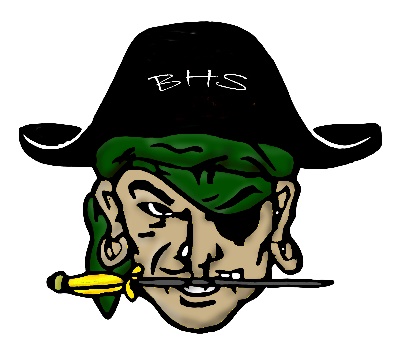 2022 Volleyball Schedule#Non-League Matches	*League MatchesVarsity Coach:  Johanna Crabtree		Phone No: (530) 335-4576		J.V. Coach: Amanda Tate	    		Fax No:     (530) 335-3554Principal / AD: Ray Guerrero		Mascot:  Raiders								Colors:   Green & GoldDayDateOpponentLocationTimeTuesdayAugust 30Trinity#Trinity5:00 p.m.ThursdaySept. 1Hayfork#Burney5:00 p.m.TuesdaySept. 6Surprise Valley#Burney5:00 p.m.Thurs-Sat.Sept. 8-10Emblem F TournamentFall RiverTBAThursdaySeptember 15Maxwell#Burney5:30 p.m.TuesdaySeptember 20Chester*Burney5:30 p.m.ThursdaySeptember 22Quincy*Quincy5:30 p.m.TuesdaySeptember 27Redding Christian*Burney5:30 p.m.ThursdaySeptember 29Portola* Portola5:30 p.m.SaturdayOctober 1Burney TourneyBurneyTBATuesdayOctober 4ByeThursdayOctober 6Chester* Chester5:30 p.m.TuesdayOctober 11Quincy*Burney5:30 p.m.ThursdayOctober 13Redding Christian*Redding Christian5:30 p.m.TuesdayOctober 18Portola* (Senior Night)Burney5:30 p.m.ThursdayOctober 20Tulelake#Tulelake4:00 p.m.TuesdayOctober 25NSCIF PlayoffsTBATBAThursdayOctober 27NSCIF PlayoffsTBATBATuesdayNovember 1NSCIF PlayoffsTBATBASaturdayNovember 5NSCIF ChampionshipsTBATBA